Chers tous, voici les précisions concernant notre WE.Nous nous retrouverons le vendredi 25 septembre à partir de 16h00 au gite de :             « Rêve Chablisien » dont la capacité maximum est de 13 couchagesAdresse : 39 Rue du Château, CHABLIS 89800Comme d’habitude chacun apporte ses repas et nous déjeunerons (sauf pique-nique) et dinerons à chaque fois dans le gîte vu le programme qui nous attend. Caves Bailly Lapierre – St Bris -le-Vineux                          Statue de Cadet Rousselle-AuxerreLe programme est le suivant:Samedi matin : Visite de la Ville d’Auxerre (cathédrale St Etienne -Abbaye St Germain - statue de Cadet Roussel).Samedi après-midi :Pique-nique à l’écluse de Cheney-visite puis guidée des caves « Bailly Lapierre «.Possibilité de faire un bowling à Monéteau dans la soirée .Dimanche matin:Marché de Chablis puis Circuit de 30 kms autour d’Auxerre.Dimanche après-midi :Visite du village médiéval de Noyers sur Serein « un des plus beaux villages de France ».Coût du séjour pour les deux nuits au gîte(sur la base de 13 personnes) :38,50 €/ personneOption possible :Pour ceux qui le souhaitent, possibilité de rester la nuit dudimanche27 au lundi 28 septembre.Supplément de 220 € pour la nuit supplémentaire à partager avec ceux qui resteront.Afin de réserver votre séjour merci d’envoyer un chèque d’acompte de 30€/ par personne avant le 15 Septembre 2020à l’ordre de l’Amicale 203 adressé à :Monsieur Jacques Hérot, 20, rue de Jarcy 91480 Quincy/SénartHaut du formulaireBas du formulaireRéservation Week-end des 25-26-27 et 28 Septembre 2020en BOURGOGNEDR / le 7juillet 2020Amicale 203 Peugeot:22 rue Foch95110 SannoisRez-de-chaussée : séjour-salon-cuisine.2 canapés convertibles (140x190)pour 4 personnes.1 chambre pour 3 personnes avec 1 lit double (160X200) et 1 lit simple (90X190).1 chambre pour 4 personnes avec 2 lits double (140X190).1 chambre pour 2 personnes avec 1 lit double (160X200).Possibilité d’apporter en supplément un lit pliable.Les draps ne sont pas fournis ; le ménage est compris dans le prix.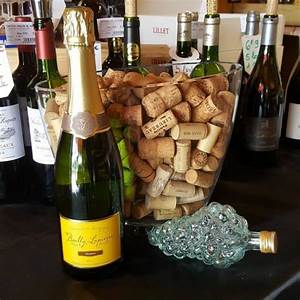 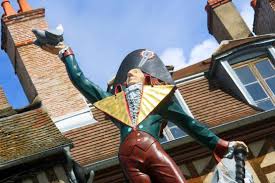 